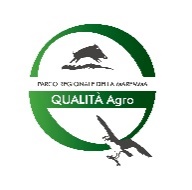 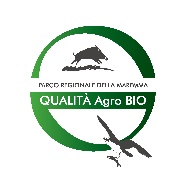 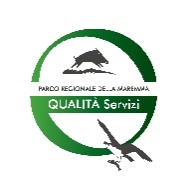 QUESTIONARIO PER I CONCESSIONARI DEL MARCHIO DI QUALITA’ DEL PARCO DELLA MAREMMAIl presente questionario è riservato agli operatori economici che hanno avuto in concessione l’uso del Marchio Collettivo di Qualità. La sua compilazione e restituzione all’Ente Parco costituisce parte integrante della richiesta di rinnovo della concessione in uso, alla scadenza prevista dalla convenzione sottoscritta, secondo quanto stabilito dal Regolamento del Marchio.La compilazione prevede la risposta sintetica a domande prestabilite. È prevista la possibilità di rilasciare brevi commenti. Quanto dichiarato potrà essere verificato in sede di sopralluogo in azienda, previsto nel procedimento di rinnovo della concessione in uso. In caso di aspetti non riguardanti la specifica attività produttiva lasciare in bianco e riportarlo nei commenti.SEZIONE 1 - Piano di Miglioramento Ambientale Triennale (requisito generale n°1) – Conseguimento degli obiettivi ambientali.1.1 – Ambito: Packaging e confezionamento dei prodotti  - Obiettivo ambientale: riduzione della produzione di rifiuti urbaniL’obiettivo è stato raggiunto:        □ SI            □  NO□ Riduzione imballaggi           □ Utilizzo borse in cotone, carta riciclata, mater-bi            □ Riduzione uso borse e imballaggi in plastica□ Riduzione produzione di rifiuti urbani      □ Incremento del recupero dei materiali       □ Utilizzo imballaggi da materiale riciclato……………………………………………………………………………………………………………………………………………………….1.2 – Ambito: Pulizia dei locali – Obiettivo ambientale: riduzione della produzione di rifiuti urbaniL’obiettivo è stato raggiunto:      □ SI                 □ NO□ Utilizzo di detergenti sfusi e flaconi ricaricabili     □ Detergenti con certificazione ambientale e/o marchio ecologico (tipo Ecolabel)……………………………………………………………………………………………………………………………………………………….1.3 – Ambito: Degustazioni – Obiettivo ambientale: riduzione della produzione di rifiuti urbaniL’obiettivo è stato raggiunto:      □ SI           □ NO□ Utilizzo di piatti, bicchieri e tazze in ceramica o vetro  □ Utilizzo stoviglie in metallo  □ Eliminazione uso di strumenti in plastica……………………………………………………………………………………………………………………………………………………….1.4 – Ambito: Illuminazione dei locali – Obiettivo ambientale: risparmio energeticoL’obiettivo è stato raggiunto:      □ SI             □ NO□ Utilizzo di lampade a basso consumo        □ dispositivi automatici di spegnimento……………………………………………………………………………………………………………………………………………………….1.5 – Ambito: Utilizzo dell’acqua – Obiettivo ambientale: riduzione dei consumi idriciL’obiettivo è stato raggiunto:         □ SI              □ NO□ Installazione di rompigetto areati          □ Installazione di altri dispositivi di risparmio idrico……………………………………………………………………………………………………………………………………………………….SEZIONE 2 – Grado di Soddisfazione2.1 - Quanto pensi che l’adesione al Marchio di Qualità abbia influito positivamente sulla tua attività?□ MOLTO              □ ABBASTANZA            □ POCO              □ PER NIENTE…………………………………………………………………………………………………………………………………………………...2.2 – Hai dei riscontri oggettivi che puoi indicare riconducibili direttamente all’adozione del Marchio?□ Aumento del fatturato   □ Aumento visibilità in rete o nei social media  □ Aumento richiesta di informazioni …………………………………………………………………………………………………………………………………………………...2.3 – Hai adottato/potenziato strumenti di vendita on line dei prodotti a Marchio?□ SI          □ NO…………………………………………………………………………………………………………………………………………………2.4 – Hai inserito nel tuo sito o nei canali social spazi riservati alla diffusione e conoscenza del Marchio e delle altre aziende aderenti?□ SI          □ NO…………………………………………………………………………………………………………………………………………………...2.5 – Saresti interessato ad ottenere la Carta Europea del Turismo Sostenibile (Fase II) specifica per la tua attività economica?□ SI         □ NO…………………………………………………………………………………………………………………………………………………...2.6 – Saresti favorevole ed hai un’organizzazione degli spazi che consenta di ospitare visite e itinerari enogastronomici mirati?□ SI         □ NO…………………………………………………………………………………………………………………………………………………...                     RAGIONE SOCIALE AZIENDA:                                                                        RAPPRESENTANTE LEGALE:…………………………………………………………………..                       ………………………………………………………………..